PetakSat 1= Matematika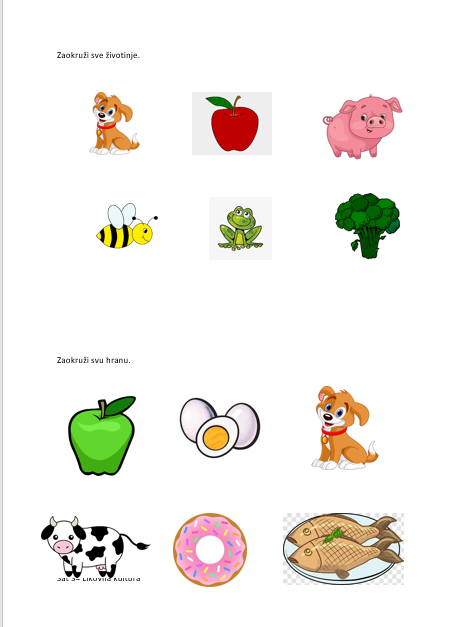 Sat 2= Hrvatski jezikPovuci crte prema uzorku.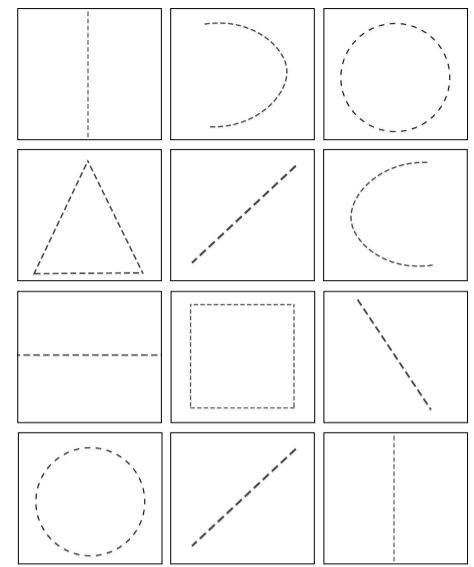 Sat 3= Hrvatski jezikNapiši slovo A i I prema uzorku.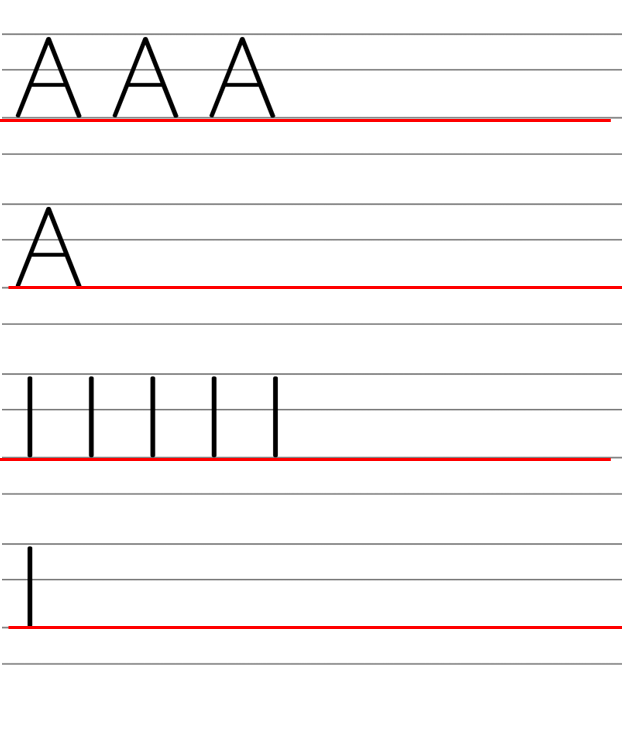 Sat 4= Priroda i društvoOboji semafor. Pazi na boje!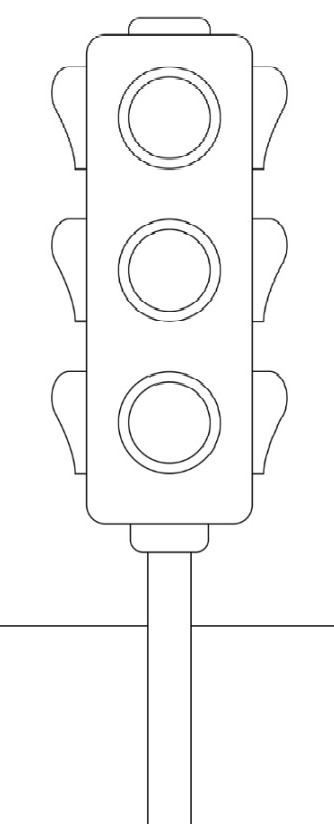 Sat 5= SROUpoznaj se s lijekovima. 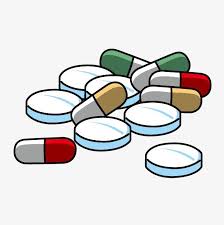 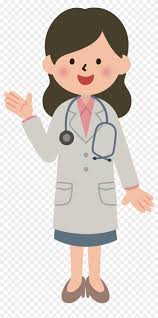 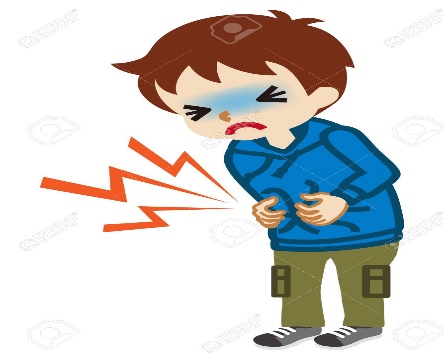 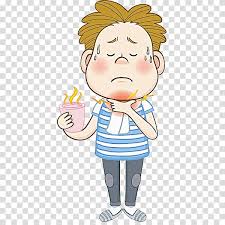 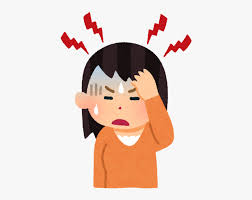 